●●マンション防災委員会大地震が発生した時の災害対応～初期編～（例）マンション内の原則ルール① 水、食料、トイレなどの生活物資は、各家庭で備蓄してください。② 電気が復旧した際の漏電火災を防ぐために、ブレーカーを落としましょう。③ 確認が完了するまでは、トイレやお風呂の水を流さないでください。④ ゴミは収集の見通しが立つまでは、各家庭でゴミを保管してください。※ 確認ができた場合や対応が決まった場合は  1階掲示板  に貼りだします。安否確認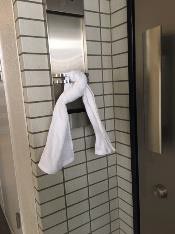 各自（自分・家族）で家具等の転倒や落下から身を守り、無事であれば白いタオル を 玄関前 に付けてください。隣近所で声を掛け合いましょう。② 各フロアの担当者は、各戸の安否確認と被災状況を把握します。③ 担当者以外の方は、状況に応じて救出救助や初期消火などに協力してください。災害対策本部の立ち上げ① 居住者が自主的に集まり 　　　　   　  　　 にて対策本部を立ち上げましょう。用意するもの・・・ホワイトボード、居住者名簿、安否情報確認シート、マンション平面図 等②  災害に関する情報を収集します。（手段：スマートフォン、パソコン、テレビ、携帯ラジオ等）③  役割分担を決めます。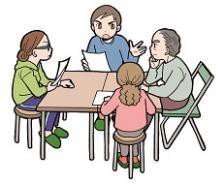 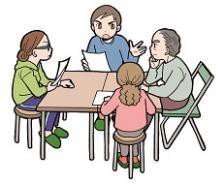 ・・・各フロアの担当者からの報告を集約する。在宅避難者の人数を災害時避難所（＿＿＿＿＿＿）へ報告し登録する。 避難所の掲示板の中から必要な情報を持ち帰り、１階掲示板 に反映する。・・・救護所にてケガ人や高齢者に対応する。（＿＿＿＿＿を救護所とする。）・・・被害があった場所の安全を確保する。・・・備蓄倉庫から備蓄物資を確保する。④  災害の規模や被害の状況に応じて、マンション内の対応を検討します。